13TH International Training Programme on LABORATORY QUALITY MANAGEMENT SYSTEM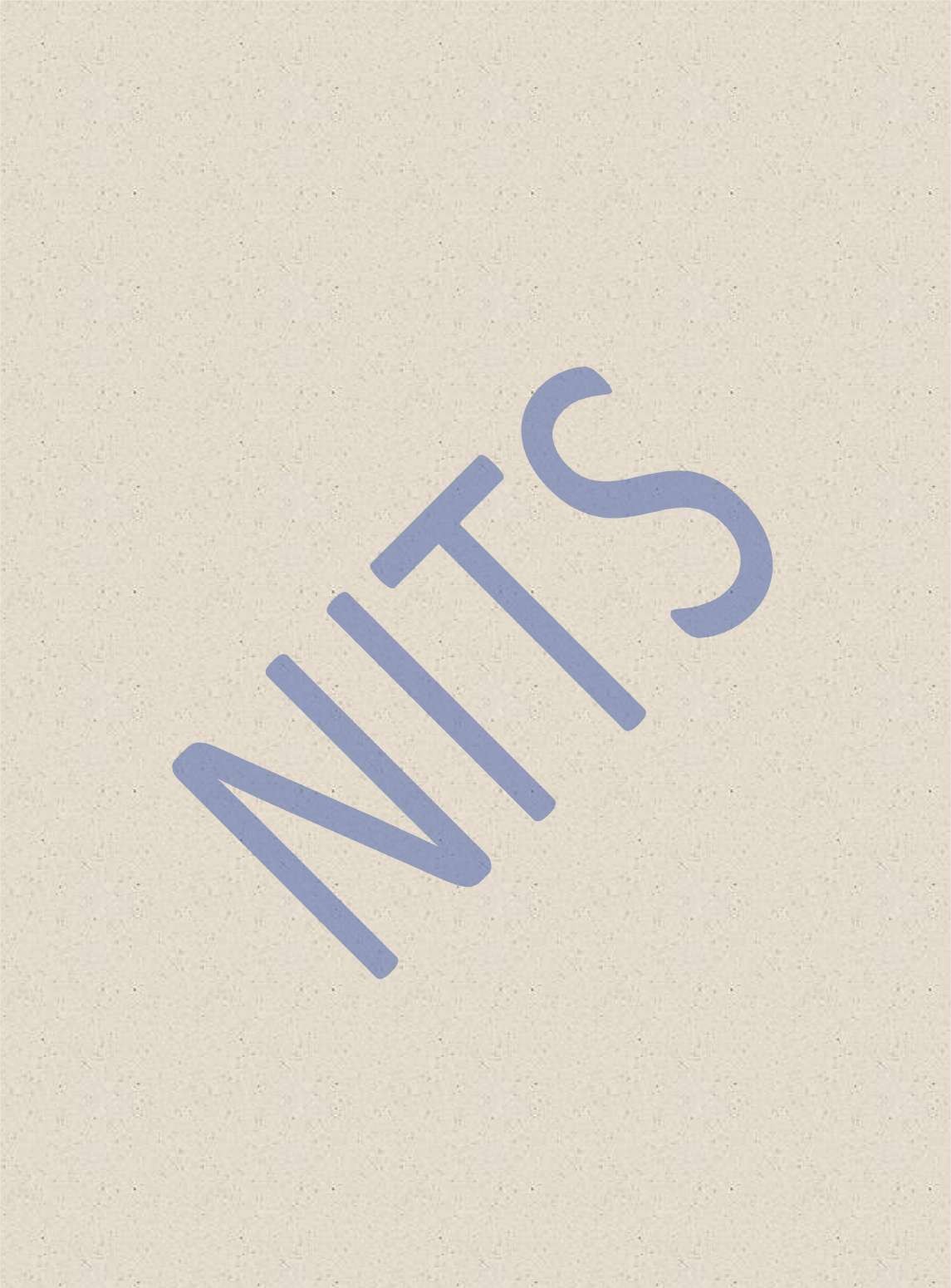 Dates	: 06 February - 24 February 2023 Duration	: 3 weeksProgramme OutlineThe training comprises of the following phases:Acclimatization, Study & Workshops : 2 weeks Laboratory Visits	: 4 days Aspects CoveredVarious aspects which will be covered during the study phase include:An understanding of IS/ISO/IEC 17025:2017. Group discussion and case studies are special features.Developing and understanding on quality system documentation for the laboratory. It would include training on developing quality manual and procedures etc.Management equipment, calibration, traceability, measurement uncertainty, environment, test methods, test items, safety, quality control, records and reports etc.Techniques of conducting internal audit and reporting of the internal audit findings.Management review and its contents.An understanding of IS/ISO/IEC 17043.Techniques for conducting Inter - Laboratory Comparison (ILC) / Proficiency Testing (PT) & evaluation of the scores.Understanding of Uncertainty in Measurement.Implementation of IS/ISO/IEC 17025 will be covered during the lectures as well as through Laboratory visits so that the participants can learn the process of implementation and accreditation of Laboratories. After the training, the participants will be able to handle the technical requirements in their laboratory as per the international practices.